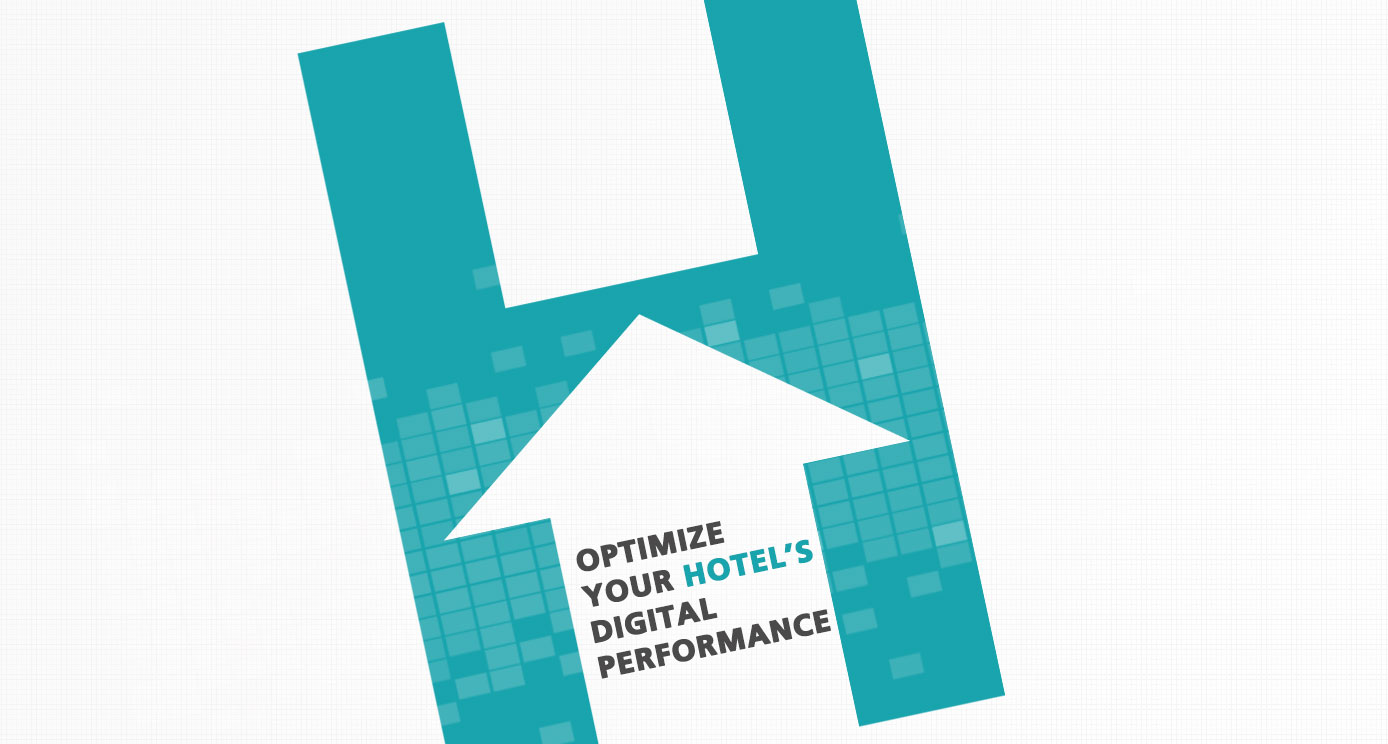 Εταιρία Hotel Digital Marketing στην Αθήνα αναζητά άτομο για πρακτική εργασία.Περιγραφή θέσης εργασίαςΈρευνα marketing ξενοδοχείουΈρευνα ανταγωνισμού ξενοδοχείουΕπικοινωνία με ξενοδοχεία και Online Travel AgenciesΔιαχείριση online συστημάτωνReportingΠενθήμερη οκτάωρη εργασία  σε φιλικό εργασιακό περιβάλλον στην ΑθήναΜε την ολοκλήρωση της πρακτικής ο σπουδαστής θα έχει αποκτήσει πλήρη κατανόηση και ευχέρεια χρήσης σε online συστήματα πωλήσεων και κρατήσεων ξενοδοχείων καθώς και της ξενοδοχειακής αγοράς.Η πιθανή προϋπηρεσία σε τμήμα υποδοχής ή κρατήσεων ξενοδοχείου θα αξιολογηθεί θετικά.Αποστολή βιογραφικών στο email info@hotelrev.gr